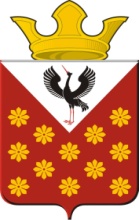  ГЛАВА МУНИЦИПАЛЬНОГО ОБРАЗОВАНИЯКраснополянское сельское поселениеПостановлениеот  31.07.2009 г.                                                                            № 92с. Краснополянское«Об утверждении учетной нормы площади жилого помещения и нормы предоставления площади жилого помещения, действующих на территории муниципального образования Краснополянское сельское поселение»     В целях обеспечения малоимущих граждан жилыми помещениями муниципального жилищного фонда, руководствуясь Жилищным кодексом Российской Федерации, Федеральным законом от 29.12.2004 года № 189-ФЗ «О введении в действие Жилищного кодекса Российской Федерации», Уставом Краснополянского сельского поселенияПОСТАНОВЛЯЮ:       1.Утвердить учетную норму площади жилого помещения на территории Краснополянского сельского поселения, исходя из которой определяется уровень обеспеченности малоимущих граждан и граждан, признанных нуждающимися в предоставлении жилья, общей площадью жилого помещения в целях их принятия на учет в качестве нуждающихся в жилых помещениях, в размере 16 кв.м. общей площади на одного человека.        2.Утвердить норму предоставления площади жилого помещения по договору социального найма на территории Краснополянского сельского поселения, исходя из которой определяется размер общей площади жилого помещения, предоставляемого малоимущим гражданам и гражданам, признанным нуждающимися в предоставлении жилья, по договорам социального найма, в размере 18 кв.м. общей площади на одного человека.        3.Осуществлять принятие на учет малоимущих граждан в качестве нуждающихся в жилых помещениях, снятие с учета таких граждан и предоставление жилых помещений муниципального жилищного фонда по договорам социального найма малоимущим гражданам, состоящим на учете в качестве нуждающихся в жилых помещениях, и гражданам, признанным нуждающимися в предоставлении жилья, руководствуясь учетной нормой и нормой предоставления, установленными настоящим Постановлением.        4.Настоящее Постановление опубликовать в газете «Районные будни».     5.Контроль за исполнением настоящего Постановления оставляю за собой.Глава муниципального образования Краснополянское сельское поселение                                        Г.М.Губина